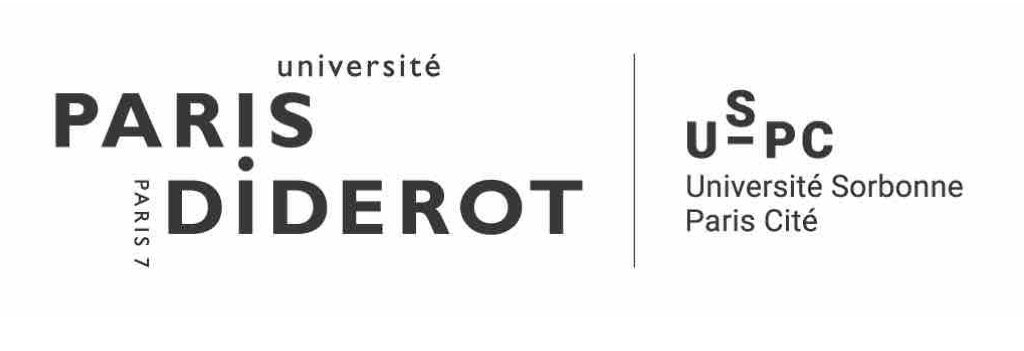 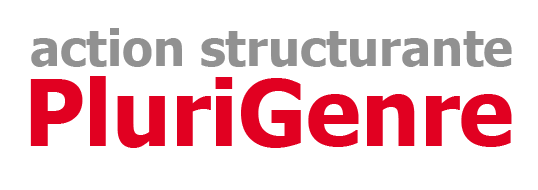 Demande de financement à envoyer à : plurigenre@univ-paris-diderot.frDate :	NOM :Prénom :Laboratoire et UFR : Discipline.s principale.s :Nom et signature du/de la directeur/trice de recherche pour les mastérant.e.s et les doctorant.e.s :Projet :TITRE :Disciplines concernées :Institutions concernées (laboratoires et universités des porteurs de projet) :Présentation du projet (1 à 2 pages maximum ; joindre le programme pour les colloques)Budget détaillé :Somme globale demandée à PluriGenre : 